DataS1Images of União Biological Reserve (ReBioUnião), Brazil. (A) secondary forest; (B) site managed 12 months ago (M12); (C) site managed 3 months ago (M3).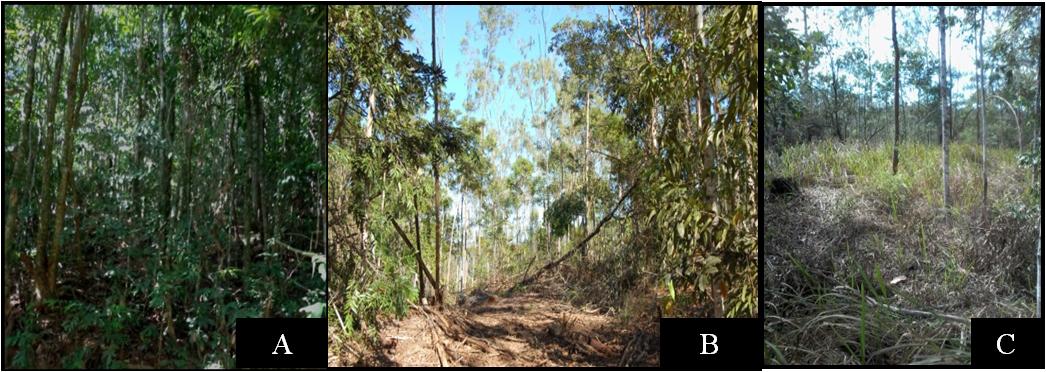 